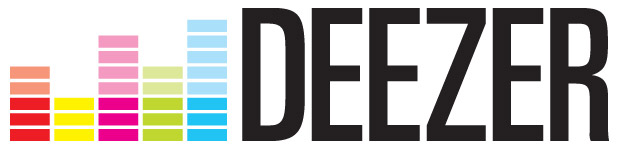 Basın BülteniUNUTULMAZ FİLMLERİN UNUTULMAZ ŞARKILARIYLA İSTANBUL FİLM FESTİVALİ DEEZER’DAİstanbul, 14 Nisan 2014 – Dünyanın 180’den fazla ülkesinde aylık 16 milyon aktif kullanıcıya müzik dinleme hizmeti sunan dijital müzik platformu Deezer, İstanbul Kültür ve Sanat Vakfı (İKSV) tarafından düzenlenen 33. İstanbul Film Festivali’ne, sinema yazarlarının unutulmaz film müziklerinden oluşturduğu çalma listeleriyle eşlik ediyor.Türkiye’nin önde gelen sinema yazarları Alkan Avcıoğlu, Cem Altınsaray, Cüneyt Cebenoyan, Engin Ertan, Erman Ata Uncu, Mehmet Açar, Murat Özer ve Nil Kural’ın yanı sıra sinema kariyerine müziği de ekleyen Timuçin Esen tarafından özel olarak hazırlanan çalma listeleri ile Deezer, 20 Nisan’da sona erecek 33. İstanbul Film Festivali süresince sinemayla müziği buluşturan unutulmaz şarkıları müzik severlerle paylaşıyor. Deezer’ın 30 milyondan fazla şarkının yer aldığı arşivinden derledikleri çalma listelerini Deezer kullanıcılarıyla paylaşan bu dokuz ismin çalma listelerinin yer aldığı özel sayfaya bu linkten ulaşılabilir: http://try.deezer.com/istfilmfest -*-Resmi İnternet Sitesi : www.deezer.comDeezer Facebook Sayfası : https://www.facebook.com/deezerDeezer Twitter : https://twitter.com/DeezerDeezer Türkiye Twitter : https://twitter.com/DeezerTurkiyeadreslerinden takip edebilirsiniz.Deezer HakkındaDeezer 180’den fazla ülkede, 5 milyon ücretli kullanıcıya devrim niteliğinde bir küresel müzik servisi hizmeti vermektedir. Geçmişe ait tüm engelleri kaldırarak müzik tutkunlarına 30 milyon şarkılık bir kataloğa erişim imkanı sunan Deezer, bilgisayarlar, tabletler ve akıllı telefonların yanı sıra wi-fi ev ve otomobil müzik sistemleri, Smart TV’ler ve Xbox 360’larda her an, her yerde kesintisiz olarak müziğe erişim sağlamaktadır. İnsan ve makine gücünün mükemmel bir bileşimi olan Deezer, algoritmik sistemine ek olarak dünya çapındaki uzman editörleri ile müzik tutkunlarına müzik keşfi imkanı sunmaktadır.-*-Detaylı Bilgi İçin:Burcu ANIŞ| cohn&wolfe | 533 950 92 36 | burcu.anis@grey.com.trMüzeyyen ÖZTÜRK| cohn&wolfe | 212.328 31 39 | muzeyyen.ozturk@grey.com.tr